technische Geräteüberprüfungen:
MediServ OG​Klostermanngasse 6, A-1230 Wien​tel.: +43 2254 74 210fax: +43 2254 73 070​+43 650 250 13 50email: office@mediserv-med.athttps://www.mediserv-med.at/das-unternehmenBör arztplan medizinische Geräte Vertriebs GmbHTreustraße 54
1200 Wien / Wien 20. Bezirk (Brigittenau)
WienTel.: 01 2124986-0FAX: 01 2124986-25office@arztplan.athttp://www.arztplan.attec4life Medizintechnik GmbH
Kirschenallee 57
A-1220 WienGeschäftsführer: Andreas DuppTel-Nr./phone +43 1 7741016
Fax. +43 1 7741013
Email: office « ed »tec4life.at
Internet : www.tec4life.atDr. Schuhfried Medizintechnik Gesellschaft m.b.H.
Van-Swieten-Gasse 10, 1090 Wien
Mail: info@schuhfriedmed.at oder verwenden Sie das Kontaktformular.
Tel: +43 1 405 42 06MEDITEC Medizintechnik GMBH.Mathilde Beyerknecht-Strasse 93100 St.PöltenTel.: 02742 / 258 958office@meditec.athttps://www.meditec.atÄrztliches Qualitätszentrum
Dinghoferstraße 4
4010 Linz
Geschäftsführer:
Mag. Alois Alkin
E-Mail: alkinaekooeat
Telefon: +43 732 77 83 71-243
Fax: +43 732 78 36 60-243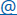 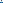 https://www.aerztliches-qualitaetszentrum.at/?S=HomeMartin Waldhauser - Ing.M.Waldhauser e.U. (med.-) techn. DienstLiesengutstraße 184810 Gmunden00436503710044martin.waldhauser@gmx.nethttp://www.ing-mw.comTÜV AUSTRIA HOLDING AG
TÜV AUSTRIA-Platz 1
2345 Brunn/GebirgeTel.: +43 (0)504 54
Fax: +43 (0)504 54-6005
info@tuvaustria.comMedizintechnikTel.: +43 (0)504 54-6501
Fax: +43 (0)504 54-76005
E-Mail: mt@tuv.atgsm Gesellschaft für Sicherheit in der Medizintechnik GmbHLeitermayergasse 43, 1180 WienTel.: 01 403 84 90FAX: 01 403 84 90 – 50office@gsm.athttp://www.gsm.at/pruefen/Ing. Isabella MairhuberKirchholz 10, 4076 Sankt Marienkirchen an der PolsenzTel.: 0676 4006001Isabella.maierhuber@gmail.comhttps://medizintechnik-mairhuber.at/index.html#homedengg Medizintechnik GmbH
Franz-Fischer-Straße 4
6020 Innsbruck
Telefon: 0512 308308
Fax: 0512 308309
Mail: office@dengg-med.athttps://www.dengg-med.atGrall medizintechnik und ArztbedarfFröhlichgasse 39a8010 GrazTel. : 0316/461541FAX : 0316/461541-4office@grall.athttps://www.grall.at